СПИСЪКс промяна на адрес  и на графици за раздаване в някои временни пунктове в областите Пловдив и Разград(промените са нанесени с червен цвят)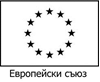 №по редВременни пунктове/населено място/Адрес на пунктоветеПериод на раздаване/начална и крайна дата на раздаване/ПловдивПловдивПловдивПловдив1Р-н Централенгр. Пловдив, МСЦ на БЧК – Пловдив,  ул. "Стойчо Мушанов" 4805.10.2020 г. – 30.11.2020 г.2Р-н Юженгр. Пловдив,  ул. "Кичево" № 2920.10.2020 г. – 30.11.2020 г.3Р-н Северенгр. Пловдив, бул. ”България „ 180-19006.10.2020 г. – 30.11.2020 г.4Р-н Източенгр. Пловдив, ул. "Ландос" № 2412.10.2020 г. – 30.11.2020 г.5Р-н Западенгр. Пловдив, ул. ”Вечерница ” № 1А 07.10.2020 г. – 30.11.2020 г.6Р-н Тракиягр. Пловдив, бул. „Освобождение“  № 65 А14.10.2020 г. – 30.11.2020 г.7Асеновград  гр. Асеновград, ул. "Цар Иван Асен II" № 7607.10.2020 г. – 30.11.2020 г.8Брезовогр. Брезово, Община Брезово, ул. "Георги Димитров" 2509.10.2020 г. – 30.11.2020 г.9Калояново   гр. Калояново, ул. "Оборище"  3А09.10.2020 г. – 30.11.2020 г.10Карловогр. Карлово, бул. "Освобождение" 2812.10.2020 г. – 30.11.2020 г..11Кричимгр. Кричим, Младежки дом,  ул. "Никола Петков" 1108.10.2020 г. – 30.11.2020 г.12Куклен гр. Куклен, ул. " Александър Стамболийски" 5213.10.2020 г. – 30.11.2020 г.13Лъкигр. Лъки, Приемна на БЧК - Лъки, ул. "Възраждане" №3022.10.2020 г. – 30.11.2020 г.14Марица Общината е без общински  център - по график във всяко село 26.10.2020 г. – 30.11.2020 г.15Перущицагр. Перущица, Младежки дом, ул. "Проф. д-р Борис Тасков" №319.10.2020 г. – 30.11.2020 г.16Първомайгр. Първомай, община Първомай, ул. "Братя Миладинови" №50 08.10.2020 г. – 30.11.2020 г.17Раковскигр. Раковски, площад . "България" № 114.10.2020 г. – 30.11.2020 г.18Родопи Общината е без общински  център - по график във всяко село 26.10.2020 г. – 30.11.2020 г.19Садовогр. Садово, ул. "Иван Вазов" № 213.10.2020 г. – 30.11.2020 г.20Сопотгр. Сопот, ул. "Васил Левски" № 415.10.2020 г. – 30.11.2020 г.21Стамболийскигр. Стамболийски, ул. "Кирил и Методий" №2413.10.2020 г. – 30.11.2020 г.22Съединениегр. Съединение, бул. " Шести септември " №1316.10.2020 г. – 30.11.2020 г.23Хисар гр. Хисар,  градски стадион „Крепост”15.10.2020 г. – 30.11.2020 г.РазградРазградРазградРазград1Разград – градгр. Разград, ул.”Кракра”1412.10.2020 г. – 30.11.2020 г.1Разград – села05.10.2020 г. – 30.11.2020 г.2Лозницагр. Лозница, ул. ”Дружба ” № 1923.10.2020 г. – 30.11.2020 г.3Заветгр. Завет, ул. ”Лудогорие” №1926.10.2020 г. – 30.11.2020 г.4Кубратгр. Кубрат, ул. ”Добруджа” № 1709.10.2020 г. – 30.11.2020 г.5Исперихгр. Исперих, ул. ”Лудогорие”, бл. ”Здравец”07.10.2020 г. – 30.11.2020 г.6Самуилс. Самуил, ул. ”Хаджи Димитър”№521.10.2020 г. – 30.11.2020 г.7Цар Калоянгр. Цар Калоян, Ул. ”Тотлебен”№ 529.10.2020 г. – 30.11.2020 г.